Возлагаем надежды.И ещё одна из девушек, Дарина Андреевна, будущий педагог, заканчивает факультет русского языка и литературы в ТГУ. Бюджетница - этим все сказано. Аттестат без троек, любимый предмет - литература. Общественница, бессменная вожатая в школе 25, "Ученица года - 2013", практикантка, она очень любит и любима  детьми, ее часто можно видеть в окружении малышей. Она умеет с ними общаться, в ней есть задатки психолога, прирождённого руководителя, организатора. Ей учиться ещё год, потом защита дипломной работы и, надеемся, смена готова. Дарина не медалистка, но она учится, тяга к знаниям сильнейшая. Не было ещё ни одного случая, чтобы, приехав в Юшалу, она не зашла в школу повидаться со всеми. Посидим, поговорим, расскажет об успехах, неудачах. Такой позитивчик! Её любимый вопрос, чем помочь? Спросит и улыбается. Чудо, а не девушка. Удачи тебе, Дарина Андреевна.Рыжкова Виктория 10 классСОШ №25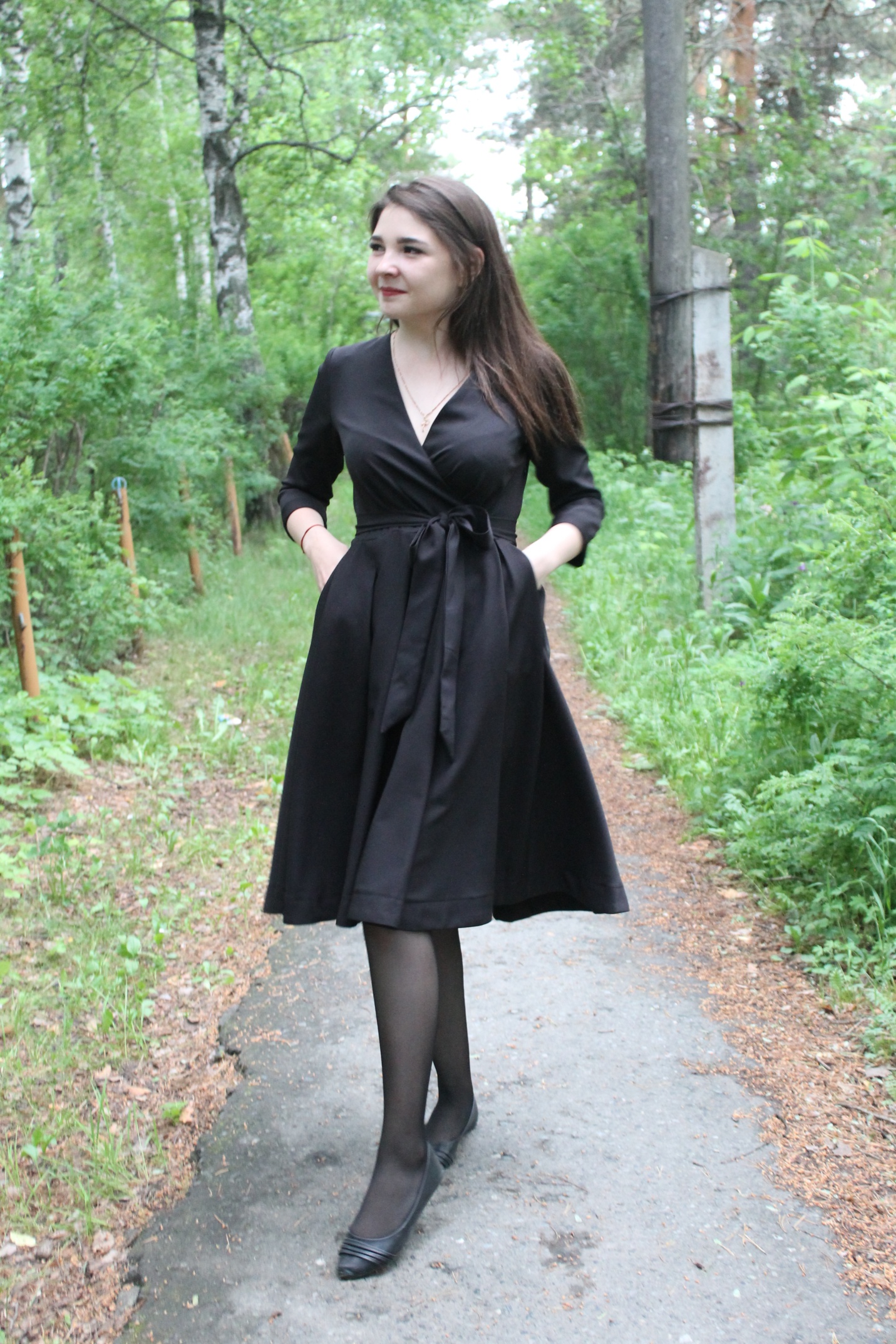 